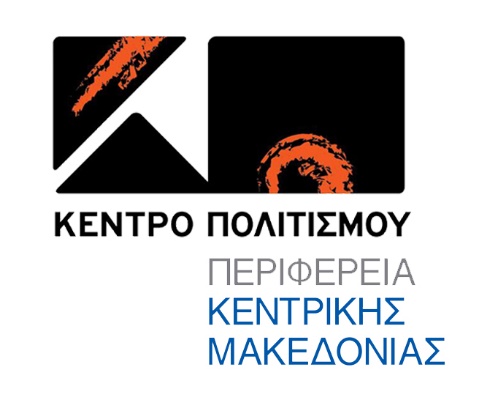 «ΣΤΗΡΙΖΟΥΜΕ ΤΟΝ ΠΟΛΙΤΙΣΜΟΣΤΗΡΙΖΟΥΜΕ  ΤΟΥΣ ΑΝΘΡΩΠΟΥΣ ΤΟΥ,       ΣΥΝΕΧΙΖΟΥΜΕ ΔΙΑΔΙΚΤΥΑΚΑ…..» 20 διαδικτυακές  δράσεις (live streaming) με τη συμμετοχή καλλιτεχνών κυρίως από την πόλη της Θεσσαλονίκης και από την περιφέρεια μας, θα διοργανωθούν  από το Κέντρο Πολιτισμού της Περιφέρειας Κεντρικής Μακεδονίας και θα υλοποιηθούν μέσα από τη σελίδα του Κέντρου Πολιτισμού στο Facebook. Έχετε την δυνατότητα  επίσης, να συνδεθείτε με το live streaming της κάθε εκδήλωσης και  μέσα από την ιστοσελίδα www.kepo.gr.  Έπειτα από την επιτυχημένη παρουσίαση της πρώτης θεματικής ενότητας που ήταν αφιερωμένη σε μουσικές από το θέατρο και τον Κινηματογράφο  συνεχίζουμε με την δεύτερη  ενότητα με θέμα: «Μουσικοί της Πόλης παρουσιάζουν τη Νέα τους Δουλειά στο studio»Στη δεύτερη ενότητα επικεντρωνόμαστε στους νέους μουσικούς της πόλης. Τέσσερα νέα σχήματα έχουν την ευκαιρία να παρουσιάσουν τη δουλειά τους στο ευρύ κοινό μέσω μιας σειράς  live streaming συναυλιών στημένων μέσα σε επιλεγμένα στούντιο και εναλλακτικούς χώρους. Οι συγκεκριμένοι χώροι  παρέχουν τον απαραίτητο ήχο/φωτιστικό εξοπλισμό  και θα κάνουν τα συγκεκριμένα streaming προσιτά σε πιο νεανικό κοινό, μέσα από την unplugged αισθητική «studio» που παρέχουν.Στόχος αυτής της ενότητας είναι να δοθεί το βήμα ώστε να παρουσιαστούν νέες δουλειές, δημιουργίες σχημάτων και καλλιτεχνών της πόλης. 20 καλλιτέχνες συμμετέχουν σε αυτή την δεύτερη ενότητα και πάνω από 10 τεχνικοί. Από κάθε συναυλία θα επιλεγεί ένα τραγούδι για το οποίο θα γίνει, την ώρα του live stream, έξτρα βιντεοσκόπηση. Το Κέντρο Πολιτισμού θα κάνει την παραγωγή (μοντάζ/μιξάζ) τεσσάρων video clip, ώστε να μείνει στα σχήματα ένα υψηλής ποιότητας  υλικό με το οποίο να συνοδεύεται και να προωθείται η δουλειά τους.Οργάνωση παραγωγής και σκηνοθετική επιμέλεια: Μαριάννα Αλεξανδρή 1ο Live stream αυτής της Ενότητας«Το σύμπαν του Νίκου Χρηστίδη, με λόγια και με νότες»Δευτέρα 19/10/20 – ώρα: 21:00 Ξεκινάμε με τον Νίκο Χρηστίδη ο οποίος παρουσιάζει με ένα εξαμελές σχήμα, τη μουσική παράσταση «το Σύμπαν του Νίκου Χρηστίδη, με λόγια και με νότες». Στο τραγούδι ο Γιάννης Διονυσίου και η Ιωάννα Κουρκούδιαλου. Τραγούδια κυρίως από την προσωπική του δισκογραφία, συνοδεύονται από τις ιστορίες που τα δημιούργησαν καθώς και από εξιστόρηση στιγμών της προετοιμασίας των δίσκων, όπως τις έζησε ο δημιουργός, καθιστώντας έτσι το κοινό συμμέτοχο και κοινωνό της ίδιας της δημιουργίας. Δυναμικές ενορχηστρώσεις, χιούμορ, ιστορίες, αλληλεπίδραση με το κοινό και διάθεση για «μοίρασμα ήχων και συναισθημάτων» χαρίζουν στους θεατές μια εμπειρία μακριά από την τετριμμένη αίσθηση μιας ζωντανής εμφάνισης, Φιλική συμμετοχή σε αυτήν την βραδιά, ο Δημήτρης Μυστακίδης. Συντελεστές: Γιώργος Βαρτσάκης – κιθάρα, τραγούδι Δημήτρης Γουμπερίτσης – κοντραμπάσο Γιάννης Διονυσίου – τραγούδι, βιολί Ιωάννα Κουρκουδιάλου – τραγούδι, βιολί  Θάνος Σταυρίδης – ακκορντεόν Νίκος Χρηστίδης – μπουζούκι, τζουράς, κιθάρα, τραγούδι Φιλική συμμετοχή – Δημήτρης Μυστακίδης Το 1ο live αυτής της ενότητας είναι αφιερωμένο και στηρίζει τον Σύλλογο Φίλων των Καρκινοπαθών Παιδιών «ΣΤΟΡΓΗ» Τραπεζικοί λογαριασμοί : ALPHA BANK: Αρ. Λογ:     470 00 200 200 48 65IBAN:         GR 69 0140 4700 4700 0200 2004 865EUROBANK: Αρ. Λογ:     203 0101022588IBAN:         GR82 0260 2030 0008 1010 1022 588ΤΡΑΠΕΖΑ ΠΕΙΡΑΙΩΣΑρ. Λογ:     52 38 00 33 37 337ΙΒΑΝ:         GR 95 0172 2380 0052 3800 3337 3372ο Live streaming αυτής της Ενότητας«τ ‘Αδύνατο»Παρασκευή 23/10/20 – ώρα: 21:00 Δεύτερο σχήμα αυτό της Μαργαρίτας Λιτητάρη που με  τους τρείς μουσικούς της, μας συστήνει την τελευταία της ολοκληρωμένη συνθετική δουλειά με τίτλο «τ’ Αδύνατo». Ένας κύκλος τραγουδιών σε στίχους και μουσική της Μαργαρίτας Λιτητάρη. Το πρώτο προσωπικό άλμπουμ που πρόκειται να κυκλοφορήσει το επόμενο διάστημα. Τραγούδια βιωματικά, με επιρροές από την παράδοση αλλά και τη σύγχρονη τραγουδοποιητική δημιουργία. Συντελεστές: Μαργαρίτα Λιτητάρη – τραγούδι Σάκης Κοντονικόλας – πιάνο Μάριος Ποδαράς – βιολί Χρήστος Τσαπράζης – κοντραμπάσο Το 2ο live αυτής της ενότητας είναι αφιερωμένο και στηρίζει  το Make - A - Wish (Κάνε- μια - Ευχή Ελλάδος)Στείλτε τη λέξη WISH στο 19808. Χρέωση 2€.
(KANE MIA EYXH 2,48€/sms με ΦΠΑ (εφαρμόζεται επιπλέον τέλος συνδρ. Κιν. Τηλεφωνίας 12%, 15%, 18% ή 20%, ανάλογα με το ύψος του μηνιαίου λογαριασμού προ ΦΠΑ). Τραπεζικοί λογαριασμοί:Τράπεζα Πειραιώς: (λογαριασμός): 5021-032403-315, BIC (SWIFT CODE): PIRBGRAA (iban ): GR 60 0172 0210 0050 2103 2403 315Τράπεζα Alpha Bank: (λογαριασμός) :122 00 200 2010 774, BIC (SWIFT CODE): CRBAGRAAXXX (iban ):GR90 0140 1220 1220 0200 2010 774Εθνική Τράπεζα της Ελλάδος: (λογαριασμός): 715 4701 31 37,BIC (SWIFT CODE): ETHNGRAA (iban ): GR30 0110 7150 0000 7154 7013 137Eurobank Ergasias AE: (λογαριασμός): 0026.0450.89.0200038512, BIC (SWIFT CODE): ERBKGRAA (iban ): GR570 260 45 00000 890 2000 385123ο Live streaming αυτής της Ενότητας«Χαραυγή»Τρίτη 27/10/20 – ώρα: 21:00 Στη συνέχεια ακολουθεί ο τραγουδοποιός και ερμηνευτής Γιάννης Κουλούσιας συνοδευόμενος από το Μουσικό Πλήρωμα, ένα σχήμα αποτελούμενο από έμπειρους μουσικούς συνεργάτες, με πολυετή καλλιτεχνική εμπειρία στο μουσικό στερέωμα. Το ρεπερτόριο θα αποτελείται από τα τραγούδια του επερχόμενου δίσκου του «Χαραυγή» καθώς και από τραγούδια που επηρέασαν τον πνευματικό κόσμο του καλλιτέχνη και συντέλεσαν στη διαμόρφωση του προσωπικού μουσικού του ύφους. Στα πλαίσια της στήριξης του πολιτισμού, στόχος της εκδήλωσης είναι να μοιραστεί και να επικοινωνηθεί μέσω διαδικτύου η καλλιτεχνική ελευθερία, ξεπερνώντας τη δύσκολη συνθήκη της φυσικής απουσίας του κοινού Συντελεστές: Γιάννης Κουλούσιας – φωνή, ούτι Βαγγέλης Βραχνός – κοντραμπάσο Ιμπραήμ Ιμπραήμογλου – κρουστά Μάριος Μακρής – κιθάρα Γιώργος Ψάλτης – βιολί Το 3ο live αυτής της ενότητας είναι αφιερωμένο και στηρίζει  τον οργανισμό «Το Χαμόγελο του Παιδιού»19810Στείλτε μήνυμα στο 19810 τη λέξη ΧΑΜΟΓΕΛΟ(χρέωση 2,48€ με ΦΠΑ, πλέον τέλους συνδρομητών κινητής 12%, 15%, 18% ή 20% βάσει λογαριασμού. Οι χρεώσεις είναι επιπλέον του μηνιαίου παγίου ή πακέτων χρόνου ομιλίας)Μπορείτε να στηρίξετε «Το Χαμόγελο του Παιδιού» και να καλύψετε τις μικρές ή μεγάλες ανάγκες χιλιάδων παιδιών, δίνοντας σε κάθε ένα την αγκαλιά, την ασφάλεια και τη φροντίδα που έχει ανάγκη.Τους Τρόπους υποστήριξης του Οργανισμού μπορείτε να βρείτε στο Link: https://www.hamogelo.gr/gr/el/oikonomika/.4ο Live streaming αυτής της Ενότητας«This Town»Σάββατο 31/10/20 – ώρα: 21:00 Ta toy boyOι Ta Toy Boy παίζουν ζωντανά κομμάτια από την προηγούμενη τους κυκλοφορία "This Town" (Make Me Happy Records,2019) καθώς και τα Dark Fantasy και Νew Day, Same Life από το καινούριο τους LP που θα κυκλοφορήσει στις αρχές της επόμενης χρονιάς. Συντελεστές: Γιώργος Μπέγκας – φωνή, πλήκτρα Ηλίας Σμήλιος – κιθάρα, φωνητικά Ιωάννης Λιανόπουλος – μπάσο Το 4ο live αυτής της ενότητας είναι αφιερωμένο και στηρίζει  το ΑΛΜΑ ΖΩΗΣ Τραπεζικοί λογαριασμοί : ΕΘΝΙΚΗ ΤΡΑΠΕΖΑ
IBAN: GR8901102170000021729630273
ΑΡΙΘ. ΛΟΓΑΡΙΑΣΜΟΥ: 217/296302-73
